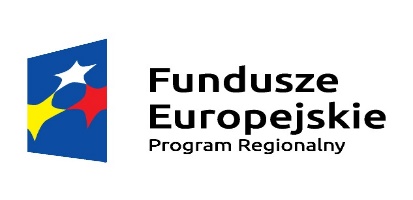 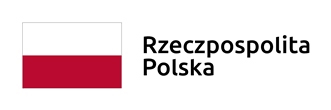 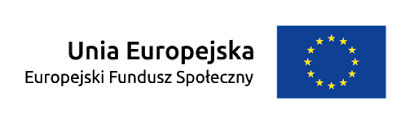 AKTYWNI- Stowarzyszenie Wsparcia i Rozwoju Regionu w roku szkolnym 2022/2023 realizuje projekt w ramach Regionalnego Programu Operacyjnego Województwa Dolnośląskiego pn. ,, Rozwój kompetencji kluczowych i umiejętności uniwersalnych uczniów Niepublicznej Szkoły Podstawowej
 z Oddziałami Integracyjnymi w Rękowie, w tym uczniów z niepełnosprawnościami, 
w celu niwelacji negatywnych skutków wywołanych epidemią COVID-19” .Cel główny projektu: Wzrost kompetencji kluczowych i umiejętności uniwersalnych u 99 uczniów (57 K i 42 M) Niepublicznej Szkoły Podstawowej z Oddziałami Integracyjnymi w Rękowie i pomoc 
w zakresie pomocy psychologiczno- pedagogicznej zmierzająca do niwelacji negatywnych skutków wywołanych epidemią COVID 19, w tym deficytów spowodowanych długotrwałą nauką zdalną.Katalog zajęć planowanych w ramach projektu:- zajęcia dydaktyczno- wyrównawcze z języka angielskiego ‘Active learning’ dla klas 4-6;- zajęcia dydaktyczno- wyrównawcze z języka angielskiego ‘Active learning’ dla klas 7-8;- zajęcia rozwijające z języka angielskiego ‘English is fun’ dla klas 1-3;- zajęcia rozwijające z języka angielskiego ‘English is fun’ dla klas 4-8;- zajęcia rozwijające z języka angielskiego ‘Drama club’ dla klas 4-8;- eksperymenty i warsztaty fizyczne dla klas 5-8;- zajęcia wyrównawcze z matematyki dla klas 4-8;- koła matematyczne dla klas 1-3,4-8;- sport + ortografia=kondycja nasza dla klas 4-5;- warsztaty dla uczniów klasy 3;- zajęcia z psychologiem- ,,Przeciw agresji w internecie” dla klas 4-8;- warsztaty komunikacja bez przemocy dla klas 2-3,4-8;- warsztaty biologiczno-chemiczne dla klas 5-8;- język polski Lustra - odmiana przez przypadki;- zajęcia logopedyczne;- zajęcia korekcyjno-kompensacyjne;- terapia ręki;- zajęcia socjoterapeutyczne;- integracja sensoryczna;- konsultacje dla rodziców;Deklaracje uczestnictwa w projekcie dostępne są w biurze oraz na stronie internetowej www.stowarzyszenie-aktywni.plOkres realizacji projektu:  01.09.2022- 30.06.2023r.Dofinansowanie projektu z UE:  276 729,40 PLNKoordynator projektu: Joanna Rudel-Tarnawa Biuro projektu : ul. Nasławicka 21, 55-050 Ręków